Ann's iPad and Dan's Hat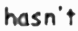 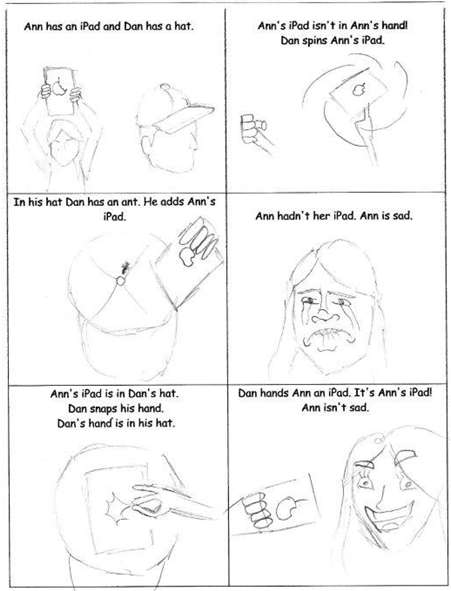 Word ListGame instructionsPreparation: Make cards with the following English words on one side, and a different (not matching) Hebrew word on the back with a star.Play: The students shuffle the cards and then place the cards with the Hebrew words and stars face up. The first card is the smiley with the start. The student reads the English word from the back of the card they chose, and the student that finds the answer in Hebrew keeps that card and turns it over to read the next word. Play carries on until the last card is turned over. The students with the most cards is the winner.What the fronts of the cards should look like:
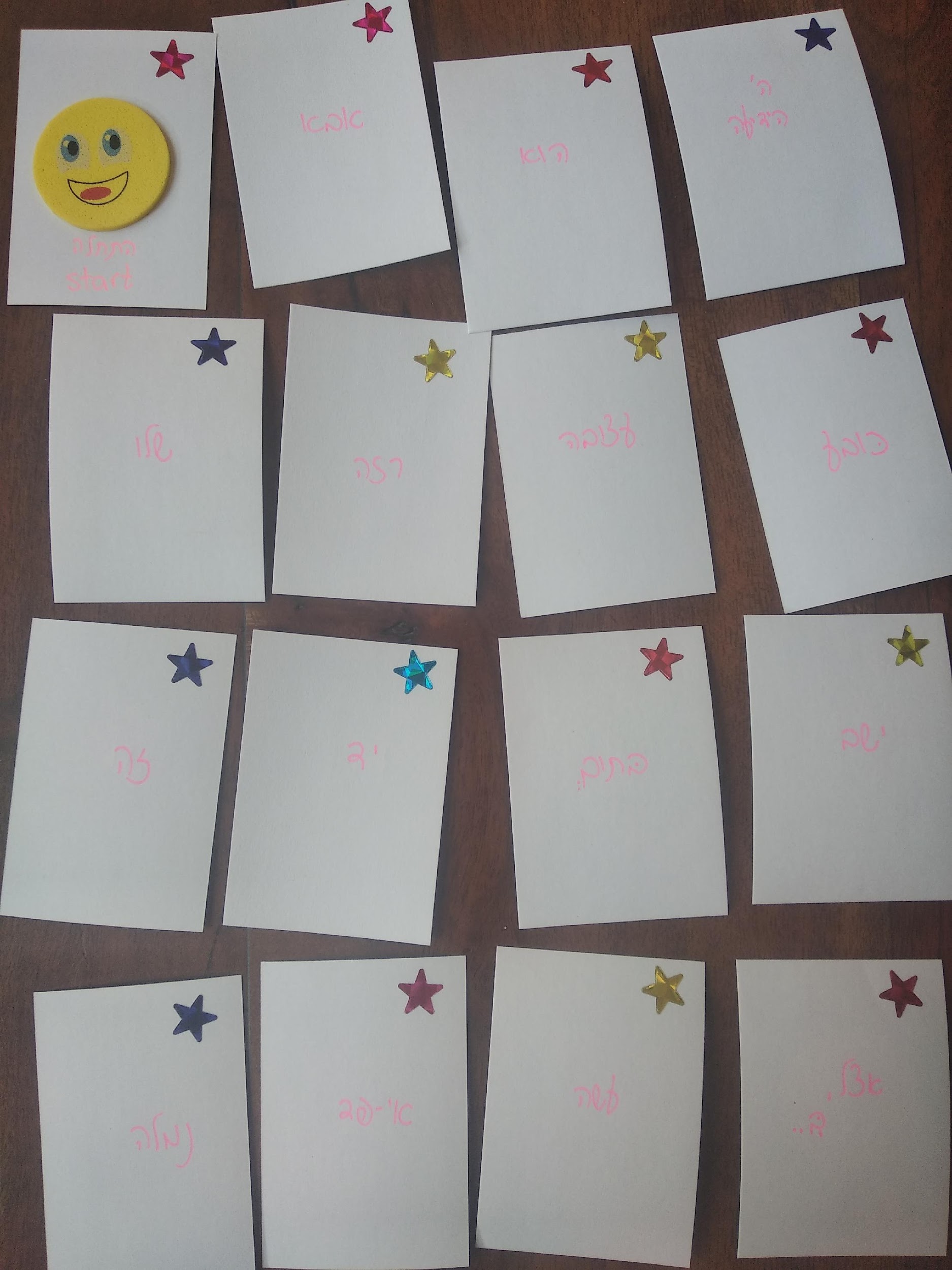 What the backs of the cards should look like: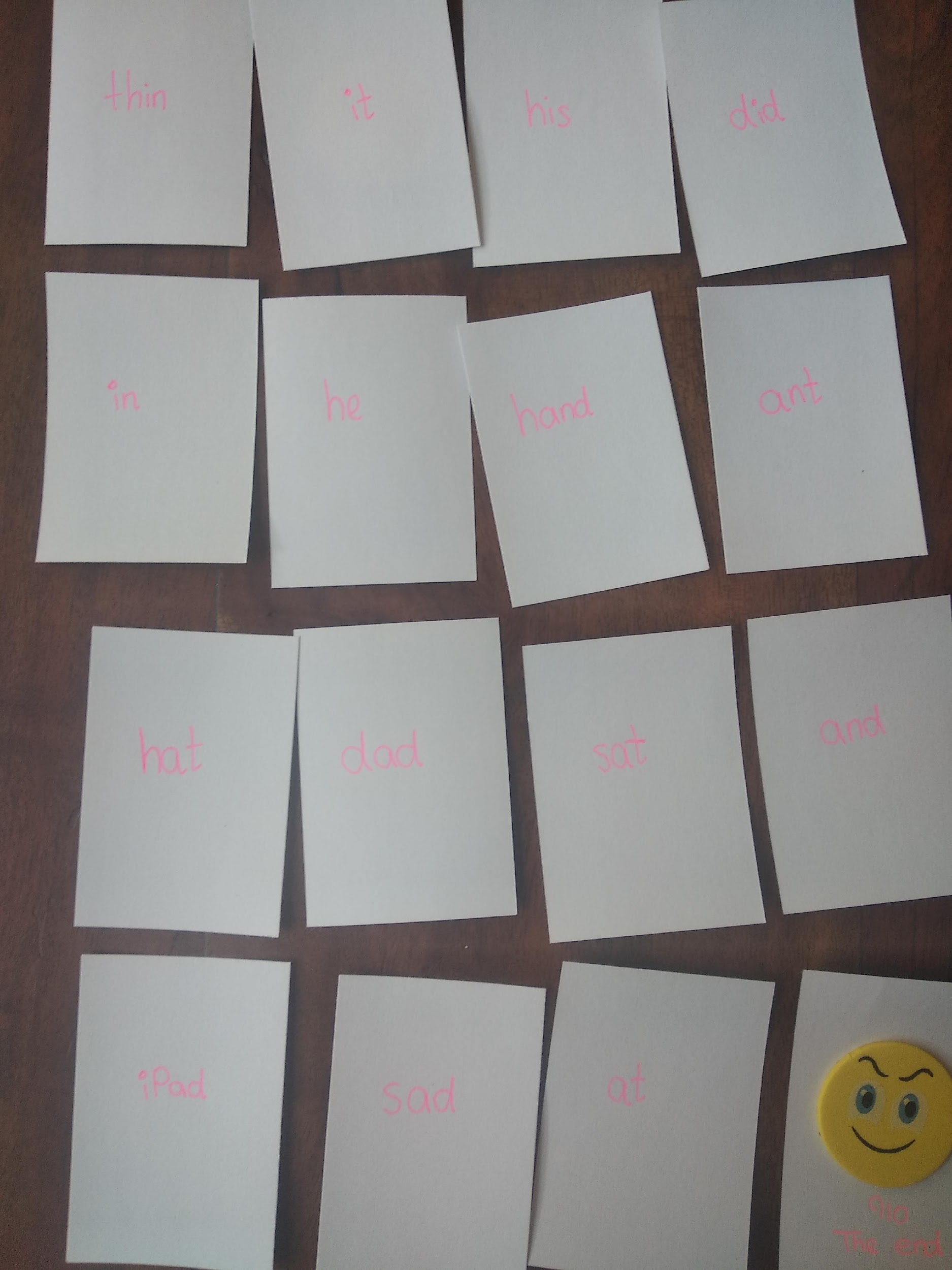 1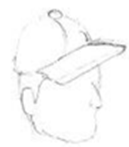 Dan2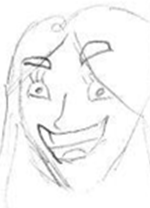 Ann3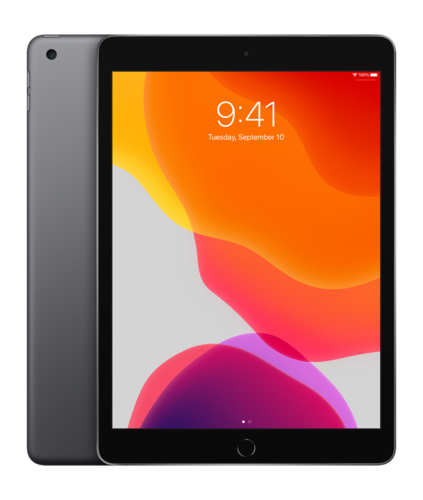 iPad4hat5ant6hand7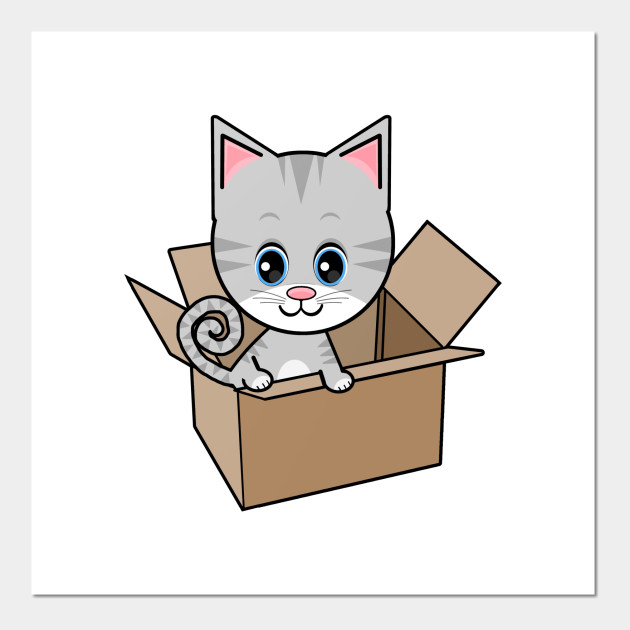 in8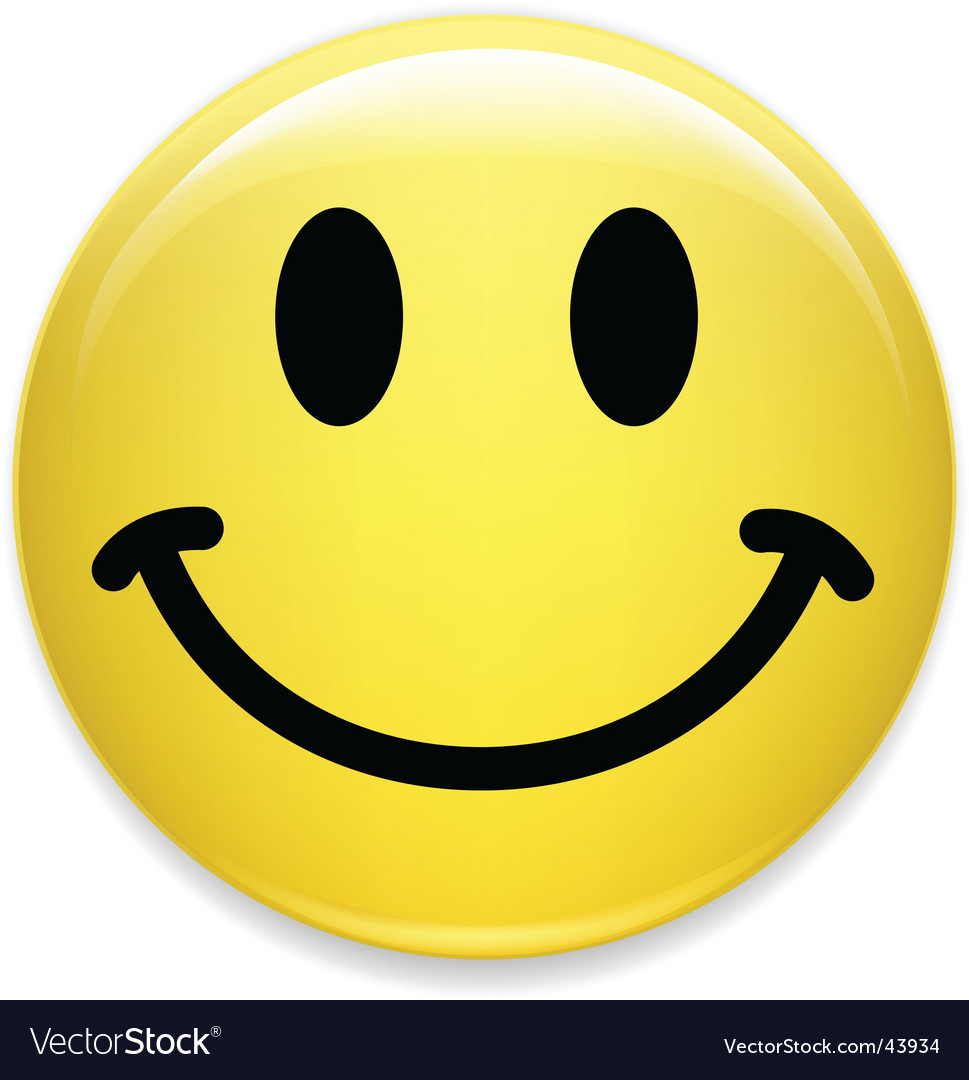 isn’t sad9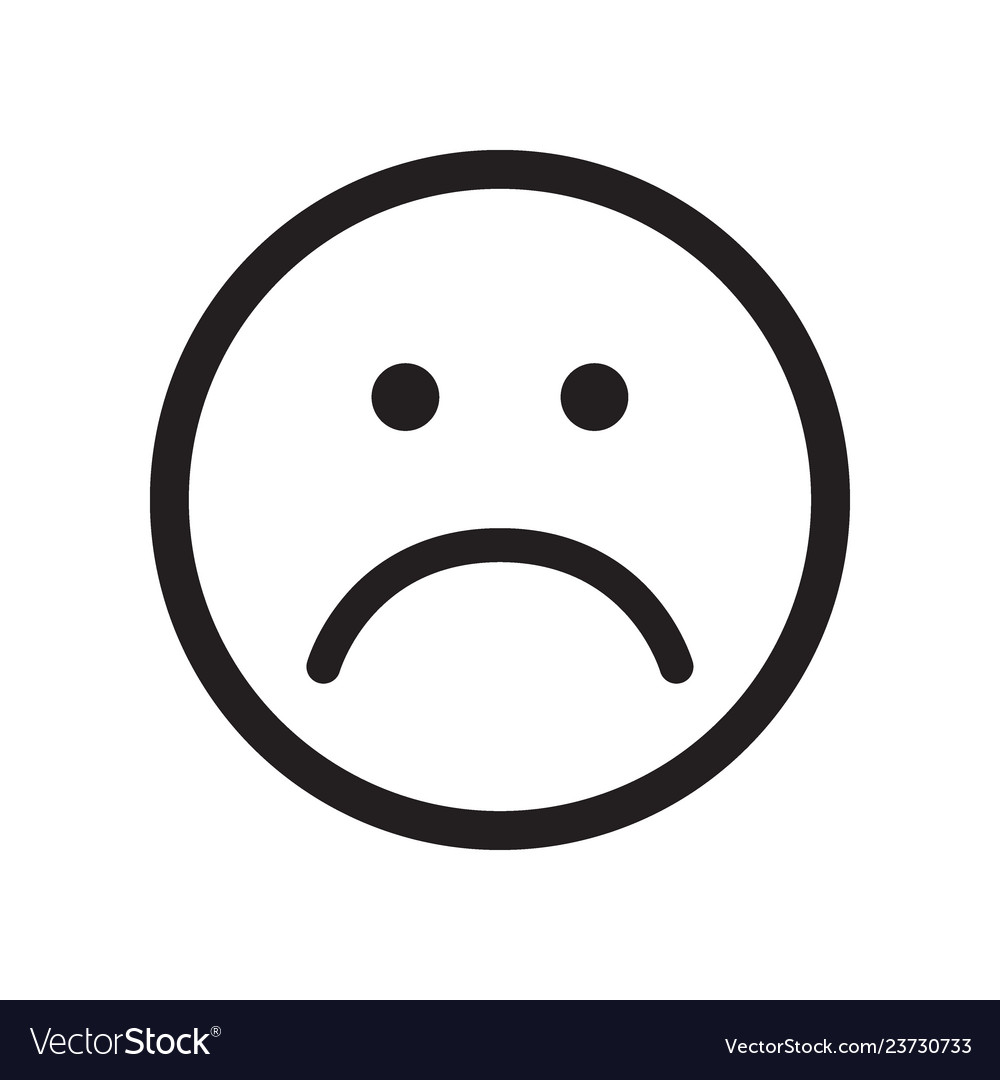 sad10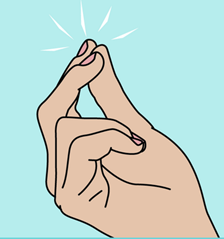 snap11יש לוhas12אין לוhasn'tstartהתחלהשלוישבאצל, ב...אבארזהבתוךעשההואעצוב, עצובהידאייפדה' הידיעה - סוףכובעזהנמלהthinthishisdidinhehandanthatdadsatandiPadsadatThe endסוף